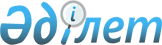 Об утверждении Инструкции "О порядке рассмотрения вопросов, связанных с упрощенным (регистрационным) порядком приобретения гражданства Республики Казахстан гражданами Российской Федерации, прибывающими для постоянного проживания в Республику Казахстан"
					
			Утративший силу
			
			
		
					Приказ Министерства внутренних дел Республики Казахстан от 23 сентября 1997 года N 344. Зарегистрирован в Министерстве юстиции Республики Казахстан 03.07.1998 г. N 534. Утратил силу - приказом Министра внутренних дел РК от 23 августа 2002 года N 556



 





      Примечание РЦПИ.






      Утратил силу - 





приказом





 Министра внутренних дел РК от 23 августа 2002 года N 556.




      В целях реализации Соглашения между Республикой Казахстан и Российской Федерации об упрощенном порядке приобретения гражданства гражданами Республики Казахстан, прибывающими для постоянного проживания в Российскую Федерацию, и гражданами Российской Федерации, прибывающими для постоянного проживания в Республику Казахстан 



      приказываю: 





      1. Утвердить Инструкцию "О порядке рассмотрения вопросов, связанных с упрощенным (регистрационным) порядком приобретения гражданства Республики Казахстан гражданами Российской Федерации, прибывающими для постоянного проживания в Республику Казахстан" (Приложение № 1). 



      2. Начальникам УВД областей, ГУВД г.Алматы: 



      2.1. Организовать изучение Инструкции личным составом аппаратов паспортной и визовой работы. Потребовать от работников, осуществляющих прием населения по вопросам гражданства, внимательного отношения к рассмотрению заявлений, тщательного изучения и объективной оценки данных, характеризующих заявителя. 



      2.2. Поручить горрайорганам внутренних дел по месту жительства заявителей выдавать им бланки соответствующих анкет-заявлений, принимать к рассмотрению и оформлять материалы по вопросам, связанным с упрощенным порядком приобретения гражданства Республики Казахстан. Обеспечивать получение необходимых сведений как о самом заявителе, так и о всех его близких родственниках и направлять указанные материалы по подчиненности в областные управления внутренних дел. 



      2.3. Проверку лиц, в отношении которых оформляются материалы, производить по учетам органов внутренних дел по прежнему и настоящему месту жительства. 



      2.4. Прием документов от лиц, проживающих в областных центрах 



и в городе Алматы, производить непосредственно в управлениях 



паспортной и визовой работы управлений внутренних дел, а в 



остальных местностях - в горрайорганах внутренних дел по месту жительства ходатайствующих.



      3. Контроль за исполнением настоящего Приказа возложить на 



Главное управление паспортной и визовой работы Департамента 



административной полиции МВД Республики Казахстан.


     Министр





                                               Приложение 1



                                              к приказу МВД



                                          Республики Казахстан



                                          от 22.09.97 г.№N 344



                            Инструкция






            "О порядке рассмотрения вопросов, связанных






              с упрощенным (регистрационным) порядком






           приобретения гражданства Республики Казахстан






           гражданами Российской Федерации, прибывающими






        для постоянного проживания в Республику Казахстан"






 





      В целях реализации Соглашения между Республикой Казахстан и Российской Федерации об упрощенном порядке приобретения гражданства гражданами Республики Казахстан, прибывающими для постоянного проживания в Российскую Федерацию, и гражданами Российской Федерации, прибывающими для постоянного проживания в Республику Казахстан, органы внутренних дел в своей практической деятельности руководствуются следующим: 





      1. Граждане Российской Федерации, прибывающие для постоянного проживания в Республику Казахстан, подают заявление об упрощенном (регистрационном) порядке приобретения гражданства Республики Казахстан на имя начальника ГУВД-УВД и представляют его в подразделение паспортной и визовой работы органа внутренних дел по месту постоянного жительства. 



      К заявлению о приобретении гражданства Республики Казахстан прилагаются: 



      - анкета-заявление установленного образца (Приложение N 2); 



      - копии паспорта, свидетельства о рождении (подлинник паспорта с отметкой о регистрации (прописке) предъявляется лично); 



      - квитанция об уплате государственной пошлины или документ, освобождающий от ее уплаты. 



      Граждане, имеющие одного из близких родственников - граждан Республики Казахстан: ребенка (в том числе усыновленного), супруга (супругу), одного из родителей (усыновителей), сестру, брата, деда или бабушку, представляют также документы, удостоверяющие степень родства с гражданами Республики Казахстан (свидетельство о рождении, свидетельство о браке и др.). 



      Поступившие материалы регистрируются в журнале установленной формы (Приложение N 3) и направляются районными органами внутренних дел в Управления внутренних дел областей. 





      2. В отношении лица, ходатайствующего о приобретении гражданства Республики Казахстан, органы внутренних дел осуществляют проверку по прежнему и настоящему месту жительства о привлечении его к уголовной ответственности в качестве обвиняемого либо об отбывании им наказания по вступившему в законную силу приговору суда. После этого материалы в установленном порядке согласовываются с органами национальной безопасности. По получении мнения органа национальной безопасности выносится заключение об удовлетворении или отклонении ходатайства, которое утверждается начальником ГУВД-УВД или его заместителем. 





      3. Ходатайство о приобретении в упрощенном порядке гражданства Республики Казахстан отклоняется, если лицо, ходатайствующее об этом: 



      1) совершило преступление против человечества, предусмотренное международным правом, сознательно выступает против суверенитета и независимости Республики Казахстан; 



      2) призывает к нарушению единства и целостности территории Республики Казахстан; 



      3) осуществляет противоправную деятельность, наносящую ущерб государственной безопасности, здоровью населения; 



      4) разжигает межгосударственную, межнациональную и религиозную вражду, противодействует функционированию государственного языка Республики Казахстан; 



      5) ранее было осуждено за террористическую деятельность; 



      6) признано судом особо опасным рецидивистом. 





      4. В случае отклонения ходатайства о приобретении гражданства Республики Казахстан органами внутренних дел выдается заявителю справка, в которой указывается кем и когда принято решение. Второй экземпляр указанной справки приобщается к материалам. 





      5. Управления (отделы) паспортной и визовой работы ГУВД-УВД областей регистрируют приобретение гражданства Республики Казахстан в журнале установленной формы (Приложение N 3). 





      6. Районные отделы внутренних дел, представившие материалы по вопросам приобретения гражданства, по получении решений из УВД областей в семидневный срок извещают заявителя о результатах рассмотрения ходатайств и принимают меры по его документированию. 



      В случае, если указанное лицо сменило место жительства, органы внутренних дел незамедлительно направляют сообщение о принятом решении в органы внутренних дел по новому месту жительства заявителя. 





      7. У лиц, принятых в упрощенном (регистрационном) порядке в гражданство Республики Казахстан, изымаются паспорта граждан Российской Федерации и направляются в органы внутренних дел по месту выдачи с сообщением о приобретении гражданства Республики Казахстан. 





      8. В случае если оба родителя приобрели гражданство Республики Казахстан в упрощенном порядке, вместе с ними гражданство изменяется и у их несовершеннолетних детей. Сведения о детях старше 16 лет вносятся в журнал регистрации. 





      9. Дети, родители которых проживают раздельно, сохраняют гражданство родителя, на воспитании которого они находятся, если по этому поводу не состоялось иного соглашения между родителями. 





      10. Установленное гражданство детей по достижении ими совершеннолетия, один из родителей которых имеет гражданство Республики Казахстан, а другой гражданство Российской Федерации, может быть изменено в соответствии с законодательством Сторон в упрощенном порядке. 





      11. Гражданство детей не изменяется при изменении гражданства родителей, лишенных родительских прав. На изменение гражданства детей не требуется согласие родителей, лишенных родительских прав. 





      12. Органы внутренних дел осуществляется регистрацию приобретения гражданства в упрощенном порядке в срок, не превышающий трех месяцев. 





      13. Информацию о лицах, принятых в гражданство Республики Казахстан в упрощенном порядке, УПиВР УВД областей представляют в МВД Республики Казахстан по итогам каждого квартала. 





      14. Материалы о приобретении гражданства в упрощенном порядке по мере накопления, но не реже одного раза в год, подшиваются в отдельное дело, которое хранится в порядке, установленном для дел по приему в гражданство Республики Казахстан. 



      Журналы регистрации приобретения гражданства хранятся в УВД постоянно, в горрайотделах - 5 лет, после чего уничтожаются согласно Приказа МВД Республики Казахстан № 024 от 21 февраля 1994 года. 


                                  Главное управление паспортной




                                    и визовой работы ДАП МВД




                                       Республики Казахстан





                                          Приложение N 3



______________________________________________________________



п/п !  Ф.И.О.   !год рождения!дата приема ! дата приобретения



    !           !            !заявления   !  гражданства



____!___________!____________!____________!___________________

					© 2012. РГП на ПХВ «Институт законодательства и правовой информации Республики Казахстан» Министерства юстиции Республики Казахстан
				